								ZLECENIE WYKONANIA USŁUGI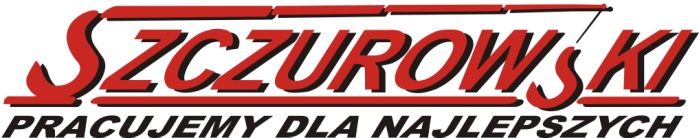 ZLECENIOBIORCA:				ZLECENIODAWCA:* - niepotrzebne skreślić Usługi Dźwigowe - Jerzy SzczurowskiUl. Linneusza 7 m 4303-489 WarszawaKom: 602-380-702Biuro: 22 619 5250Email: biuro@szczurowski.comNazwa firmy: .................................................................Adres: .................................................................................NIP: .....................................................................................Email: ..................................................................................Osoba zamawiająca: ...........................................................Forma zapytania z dnia: ......................................................1. Rodzaj zamawianego sprzętu:     Wynajem kontenera biurowego 2. Data przywiezienia:     ............................................. 3. Adres dostawy:             .....................................................................................................................       4. Przewidywany czas wynajmu:       od ................................r. do .................................r.5. Uwagi:   ...................................................................................................................................................................................................................................................................................................................................6. Dane oraz telefon do osoby upoważnionej przez zleceniodawcę do odebrania kontenera:                                               .    Imię i nazwisko: .........................................  Nr dow. os:................................. Kom: .................................................7. Ustalone warunki zlecenia:8.     Forma i termin płatności:  ..............................................10.  Ustalenia dodatkowe:Zleceniodawca wyraża zgodę na wystawienie faktury VAT bez podpisu i przesłanie na adres email.1. Rodzaj zamawianego sprzętu:     Wynajem kontenera biurowego 2. Data przywiezienia:     ............................................. 3. Adres dostawy:             .....................................................................................................................       4. Przewidywany czas wynajmu:       od ................................r. do .................................r.5. Uwagi:   ...................................................................................................................................................................................................................................................................................................................................6. Dane oraz telefon do osoby upoważnionej przez zleceniodawcę do odebrania kontenera:                                               .    Imię i nazwisko: .........................................  Nr dow. os:................................. Kom: .................................................7. Ustalone warunki zlecenia:8.     Forma i termin płatności:  ..............................................10.  Ustalenia dodatkowe:Zleceniodawca wyraża zgodę na wystawienie faktury VAT bez podpisu i przesłanie na adres email.Miejscowość, dataCzytelny podpis (imię i nazwisko) osoby upoważnionej do składania zamówień w imieniu Zleceniodawcy oraz pieczątka firmowa